الإختبار الشهري الثاني__________________________ إسم الطالب:      ________________________________الشعبة: السؤال الاول:إذا كان لدينا سلسة زمنية طولها 100 مشاهدة و حسبنا منها القيم التالية لمعاملات دالة الارتباط الذاتيإذا افترضنا ان النموذج المناسب للبيانات هذه السلسلة الزمنية هو AR(2)  بدون حد ثابت أوجد تقدير العزوم  للمعالم  εσ و  2φ و  1φ ؟.أكتب النموذج المقدر لهذا النموذجالسؤال الثاني:إذا كان النموذج  أ:  ، 1-  أذكر نوع النموذج   أ2- أوجد دالة الارتباط الذاتي   للعملية 2- أوجد  دالة الارتباط الذاتي  في حالة نموذج ب: . 3- ارسم دالة الرتباط الذاتي  للنموذجين أ و ب   4- وضح الفرق بين النموذج أ و ب من الرسم السابق 5- هل يوجد أستقرار للنماذج  أ و بالسؤال الثالث وقيم المعالم MA(1) عملية تتبع نموذج   لتكن 1-أكتب الشكل الرياضي لدالة الارتباط الذاتي للنموذج ؟ 2-إشتق الشكل الرياضي لدالة الارتباط الذاتي الجزئي للنموذج في الفقرة 1)3- بين ماذا نعني بالانعكاس لنماذج المتوسطات المتحركة  4-  تأكد من شروط الانعكاس للنموذج  متحققة ام لا؟السؤال الرابع ( 4 درجات):بالنظر إلى أشكال دالتي الارتباط الذاتي والارتباط الذاتي الجزئي التالية، رشح نموذجا مبدئيا من العائلة ARMA في كل حالة :ب-المملكة العربية السعوديةوزارة التعليم العاليجامعة الملك سعودالمملكة العربية السعوديةوزارة التعليم العاليجامعة الملك سعود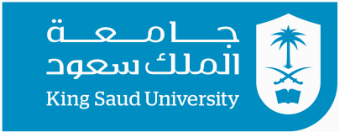 Kingdom of Saudi ArabiaMinistry of higher EducationKing Saud UniversityKingdom of Saudi ArabiaMinistry of higher EducationKing Saud Universityالمملكة العربية السعوديةوزارة التعليم العاليجامعة الملك سعودالمملكة العربية السعوديةوزارة التعليم العاليجامعة الملك سعودKingdom of Saudi ArabiaMinistry of higher EducationKing Saud UniversityKingdom of Saudi ArabiaMinistry of higher EducationKing Saud UniversitySTAT 436Course Name:STAT 436Course Name:Of  sciences.Of  sciences.College:STA T436Course Code:Of  sciences.Of  sciences.College:2/1440Semester/Year:Statistics andOperations reaserch and StatisticsStatistics andOperations reaserch and StatisticsDepartment:1.5 HOURSDuration:1.5 HOURSDuration:مجموع الدرجاتالدرجةالسؤال1  8.00السؤال210.00السؤال38.00السؤال46.00المجموع30.001.995.10.80.9